Θέμα : Πρακτικό Νο 4 της Επιτροπής Διενέργειας Πρόχειρων Μειοδοτικών Διαγωνισμών του πρόχειρου μειοδοτικού διαγωνισμού για την εκτέλεση μηχανολογικών εργασιών, την εγκατάσταση νέου συστήματος κλιματισμού – αερισμού και την επισκευή ανελκυστήρα, για τις ανάγκες του έργου  «Πτέρυγα δωρητών στην ανατολική πτέρυγα Β’ ορόφου στο ανάκτορο των Αγίων Μιχαήλ και Γεωργίου στην Κέρκυρα».Σήμερα Παρασκευή 20 Μαρτίου 2015 και ώρα 10.00 πμ, στο Μουσείο Ασιατικής Τέχνης, Παλαιά Ανάκτορα, Κέρκυρα, 49100, σε κλειστή συνεδρίαση η Επιτροπή Διενέργειας Πρόχειρων Μειοδοτικών Διαγωνισμών (Απόφαση με αρ. πρωτ. 96/28.01.2015  ) πραγματοποίησε το άνοιγμα και τον έλεγχο του φακέλου των δικαιολογητικών κατακύρωσης της εταιρείας ΠΡΙΦΤΗΣ ΑΝΑΣΤ. ΝΙΚΟΛΑΟΣΗ επιτροπή αφού έλεγξε τα προσκομισθέντα δικαιολογητικά διαπίστωσε ότι τα δικαιολογητικά υποβλήθηκαν σύμφωνα με τους όρους της Διακήρυξης όπως αυτοί περιγράφονται στο άρθρο 12.ΓΙΑ ΤΟΥΣ ΛΟΓΟΥΣ ΑΥΤΟΥΣΗ Επιτροπή Διενέργειας Πρόχειρων Μειοδοτικών Διαγωνισμών εισηγείται ομόφωνα την ανάθεση της σύμβασης για την εκτέλεση μηχανολογικών εργασιών, την εγκατάσταση νέου συστήματος κλιματισμού – αερισμού και την επισκευή ανελκυστήρα, για τις ανάγκες του έργου  «Πτέρυγα δωρητών στην ανατολική πτέρυγα Β’ ορόφου στο ανάκτορο των Αγίων Μιχαήλ και Γεωργίου στην Κέρκυρα», στην εταιρεία ΠΡΙΦΤΗΣ ΑΝΑΣΤ. ΝΙΚΟΛΑΟΣ.Το παρόν πρακτικό αναγνώσθηκε από τα μέλη της Επιτροπής, εγκρίθηκε ομόφωνα και υπεγράφη ως ακολούθως:Χρέη Γραμματέως της Επιτροπής εκτελούσε η Μέξα Ειρήνη. Στη συνέχεια, λύθηκε η συνεδρίαση της Επιτροπής.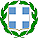 ΕΛΛΗΝΙΚΗ ΔΗΜΟΚΡΑΤΙΑΚέρκυρα,  20 Μαρτίου 2015ΥΠΟΥΡΓΕΙΟ ΠΟΛΙΤΙΣΜΟΥ & ΑΘΛΗΤΙΣΜΟΥΜΟΥΣΕΙΟ ΑΣΙΑΤΙΚΗΣ ΤΕΧΝΗΣ                         Αρ. Πρωτ.   694ΚΕΡΚΥΡΑΣΤαχ. Δ/νση      : Παλαιά Ανάκτορα                          ΚέρκυραΤαχ. Κώδικας  : 49 100Τηλέφωνα       : 2661.0.20193 – 30443FAX                 : 2661.0.30425E-Mail              : matk@culture.gr Ο ΠΡΟΕΔΡΟΣΤΑ  ΜΕΛΗ Κορακιανίτη Ιωάννα        Μέξα ΕιρήνηΚοσκινά  Άννα 